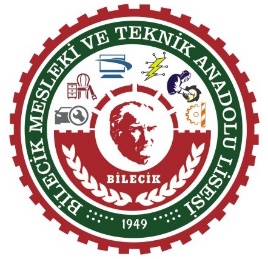 BİLECİK MESLEKİ VE TEKNİK ANADOLU LİSESİ BİLECİK MESLEKİ VE TEKNİK ANADOLU LİSESİ BİLECİK MESLEKİ VE TEKNİK ANADOLU LİSESİ Döküman No: F04Yayın No: 01Yayın Tarihi:  11/05/2010Revizyon Tarihi:  …./…./….Revizyon Sayısı: 00Sayfa No: 1/1MAKİNE BİLGİ KARTIMAKİNE BİLGİ KARTIMAKİNE BİLGİ KARTIDöküman No: F04Yayın No: 01Yayın Tarihi:  11/05/2010Revizyon Tarihi:  …./…./….Revizyon Sayısı: 00Sayfa No: 1/1MAKİNANIN ADIMAKİNANIN ADIMAKİNANIN ADISeri No:Sipariş No:Özellikleri ve Karakteristik Özellikleri:Bulunduğu Atölye:Bulunduğu Atölye:Özellikleri ve Karakteristik Özellikleri:Markası ve Tipi:Makinanın Okulda Kullanılmaya Başlandığı Tarih…../…../….Makinanın Okulda Kullanılmaya Başlandığı Tarih…../…../….Gücü:Makinanın İmal YılıMakinanın İmal Yılıİmal Yeri:Makinanın İmal YılıMakinanın İmal YılıMakinanın Okula Geldiği Tarihteki Durumu:a) Yeni a) Yeni KesinTahminiMakinanın Okula Geldiği Tarihteki Durumu:  b) Kullanılmış ise:Orta            Fena          İyi   b) Kullanılmış ise:Orta            Fena          İyi …../…./….…./…./….Ne Suretle Temin Edildiği:Bakanlıkça                Okul İmkânları                      DÖSE kârından         Başka okuldan devir  Atölye şefinin Adı, Soyadı ve İmzasıAtölye şefinin Adı, Soyadı ve İmzasıNe Suretle Temin Edildiği:Bakanlıkça                Okul İmkânları                      DÖSE kârından         Başka okuldan devir  Ne Suretle Temin Edildiği:Bakanlıkça                Okul İmkânları                      DÖSE kârından         Başka okuldan devir  Okul müdürünün Adı Soyadı ve İmzasıOkul müdürünün Adı Soyadı ve İmzasıNe Suretle Temin Edildiği:Bakanlıkça                Okul İmkânları                      DÖSE kârından         Başka okuldan devir  MAKİNANIN YARDIMCI PARÇALARIMAKİNANIN YARDIMCI PARÇALARIMAKİNANIN YARDIMCI PARÇALARIMAKİNANIN YARDIMCI PARÇALARIMAKİNANIN YARDIMCI PARÇALARIADIÖZELLİKLERİÖZELLİKLERİÖZELLİKLERİMİKTARIAÇIKLAMALARAÇIKLAMALARAÇIKLAMALARAÇIKLAMALARAÇIKLAMALARHAZIRLAYANKONTROL EDENKONTROL EDENKONTROL EDENONAYLAYANYücel GÜRSOYAlan/Dal ŞefiOSGKOSGKOSGKOkul Müdürü